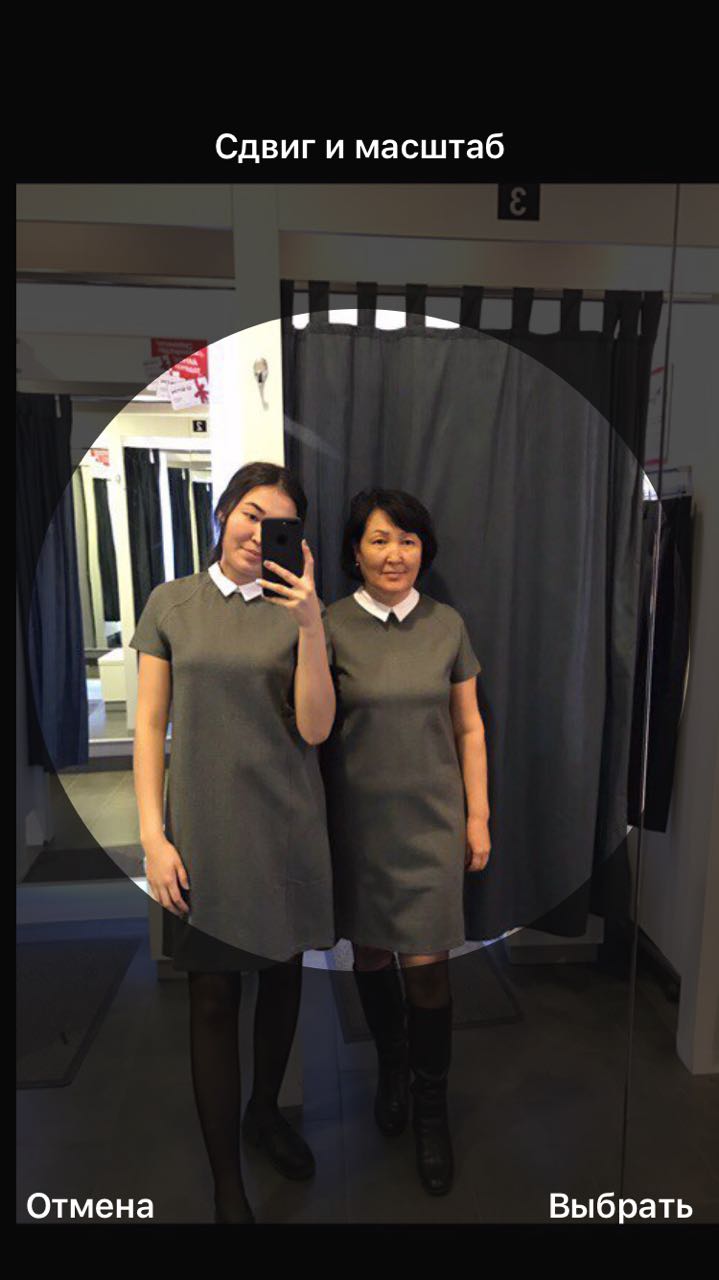                                          Шырынбекова О,
                                       ОҚО, Сайрам ауданы   №69 Бескепе жалпы орта мектебіЖабық  тұқымды өсімдіктер. Олардың  жалпы  сипаттамасы, жабық      тұқымды өсімдіктердің көптүрлілігі.Сабақ негізделген оқу мақсаттарыСабақ негізделген оқу мақсаттарыҚосжарнақты және даражарнақты  өсімдіктердің белгілерін  ажырата зерттеуҚосжарнақты және даражарнақты  өсімдіктердің белгілерін  ажырата зерттеуҚосжарнақты және даражарнақты  өсімдіктердің белгілерін  ажырата зерттеуҚосжарнақты және даражарнақты  өсімдіктердің белгілерін  ажырата зерттеуСабақ  нәтижесі:Сабақ  нәтижесі:Оқушылардың барлығы мынаны орындай алады: Оқулықпен  жұмыс жасай  отырып жабық  тұымды өсімдіктерге сипаттама бере  алады. Оқушылардың көбісі мынаны орындай алады: Топтық жұмысты бірлесе орындайды.Өз бетінше жұмыс жасайды. Сұраққа жауап береді. Қосымша үлестірме ресурстармен  жұмыс жасайды.Оқушылардың кейбіреуі мынаны орындай алады: Оқулықтан тыс берілген қосымша тапсырмалады орындайды.Тақырып бойынша қосымша мәліметтер мен дәлелдер келтіре алады.Оқушылардың барлығы мынаны орындай алады: Оқулықпен  жұмыс жасай  отырып жабық  тұымды өсімдіктерге сипаттама бере  алады. Оқушылардың көбісі мынаны орындай алады: Топтық жұмысты бірлесе орындайды.Өз бетінше жұмыс жасайды. Сұраққа жауап береді. Қосымша үлестірме ресурстармен  жұмыс жасайды.Оқушылардың кейбіреуі мынаны орындай алады: Оқулықтан тыс берілген қосымша тапсырмалады орындайды.Тақырып бойынша қосымша мәліметтер мен дәлелдер келтіре алады.Оқушылардың барлығы мынаны орындай алады: Оқулықпен  жұмыс жасай  отырып жабық  тұымды өсімдіктерге сипаттама бере  алады. Оқушылардың көбісі мынаны орындай алады: Топтық жұмысты бірлесе орындайды.Өз бетінше жұмыс жасайды. Сұраққа жауап береді. Қосымша үлестірме ресурстармен  жұмыс жасайды.Оқушылардың кейбіреуі мынаны орындай алады: Оқулықтан тыс берілген қосымша тапсырмалады орындайды.Тақырып бойынша қосымша мәліметтер мен дәлелдер келтіре алады.Оқушылардың барлығы мынаны орындай алады: Оқулықпен  жұмыс жасай  отырып жабық  тұымды өсімдіктерге сипаттама бере  алады. Оқушылардың көбісі мынаны орындай алады: Топтық жұмысты бірлесе орындайды.Өз бетінше жұмыс жасайды. Сұраққа жауап береді. Қосымша үлестірме ресурстармен  жұмыс жасайды.Оқушылардың кейбіреуі мынаны орындай алады: Оқулықтан тыс берілген қосымша тапсырмалады орындайды.Тақырып бойынша қосымша мәліметтер мен дәлелдер келтіре алады.БағалаукритерийіБағалаукритерийіСұраққа жауап береді, жауаптарын дәлелдейді. Жеке, жұптық, топтық тапсырмаларды орындай алады. Сабақ барысында  тыңдаушының назарын өзіне аудара алады.Сұраққа жауап береді, жауаптарын дәлелдейді. Жеке, жұптық, топтық тапсырмаларды орындай алады. Сабақ барысында  тыңдаушының назарын өзіне аудара алады.Сұраққа жауап береді, жауаптарын дәлелдейді. Жеке, жұптық, топтық тапсырмаларды орындай алады. Сабақ барысында  тыңдаушының назарын өзіне аудара алады.Сұраққа жауап береді, жауаптарын дәлелдейді. Жеке, жұптық, топтық тапсырмаларды орындай алады. Сабақ барысында  тыңдаушының назарын өзіне аудара алады.Тілдік құзіреттілікТілдік құзіреттілікЭкология, эндосперм, камбий, диаграмма, формулаЭкология, эндосперм, камбий, диаграмма, формулаЭкология, эндосперм, камбий, диаграмма, формулаЭкология, эндосперм, камбий, диаграмма, формулақұндылықтарды дарыту құндылықтарды дарыту Индустрияландыру  мен инновацияларға негізделген экономикалық  өсу.Еліміздің  өсіп  өркендеуіне биология  ғылымының  қосар  үлесі  зор.Индустрияландыру  мен инновацияларға негізделген экономикалық  өсу.Еліміздің  өсіп  өркендеуіне биология  ғылымының  қосар  үлесі  зор.Индустрияландыру  мен инновацияларға негізделген экономикалық  өсу.Еліміздің  өсіп  өркендеуіне биология  ғылымының  қосар  үлесі  зор.Индустрияландыру  мен инновацияларға негізделген экономикалық  өсу.Еліміздің  өсіп  өркендеуіне биология  ғылымының  қосар  үлесі  зор.РесурстарРесурстарОқулық, суреттер, топқа бөлуге арналған кеспе қағаздар  және  ғаламтор желісі, интер белсенді  тақта.топтық тапсырмалар, кері байланыс, стикер.әртүрлі  өсімдік  тұқымдары  /бидай ,күнбағыс, жүгері, асқабақ, қарбыз/.Кеппе шөптер.Оқулық, суреттер, топқа бөлуге арналған кеспе қағаздар  және  ғаламтор желісі, интер белсенді  тақта.топтық тапсырмалар, кері байланыс, стикер.әртүрлі  өсімдік  тұқымдары  /бидай ,күнбағыс, жүгері, асқабақ, қарбыз/.Кеппе шөптер.Оқулық, суреттер, топқа бөлуге арналған кеспе қағаздар  және  ғаламтор желісі, интер белсенді  тақта.топтық тапсырмалар, кері байланыс, стикер.әртүрлі  өсімдік  тұқымдары  /бидай ,күнбағыс, жүгері, асқабақ, қарбыз/.Кеппе шөптер.Оқулық, суреттер, топқа бөлуге арналған кеспе қағаздар  және  ғаламтор желісі, интер белсенді  тақта.топтық тапсырмалар, кері байланыс, стикер.әртүрлі  өсімдік  тұқымдары  /бидай ,күнбағыс, жүгері, асқабақ, қарбыз/.Кеппе шөптер.Әдіс-тәсілдерӘдіс-тәсілдерОқушы мен оқушы  арасындағы ,мұғалім мен оқушы  арасындағы  диаолог әңгімелеу, түсіндіру, ойын, көрнекілік.кері  байланыс. Рефлексия.Оқушы мен оқушы  арасындағы ,мұғалім мен оқушы  арасындағы  диаолог әңгімелеу, түсіндіру, ойын, көрнекілік.кері  байланыс. Рефлексия.Оқушы мен оқушы  арасындағы ,мұғалім мен оқушы  арасындағы  диаолог әңгімелеу, түсіндіру, ойын, көрнекілік.кері  байланыс. Рефлексия.Оқушы мен оқушы  арасындағы ,мұғалім мен оқушы  арасындағы  диаолог әңгімелеу, түсіндіру, ойын, көрнекілік.кері  байланыс. Рефлексия.Пәнаралық байланысПәнаралық байланысБейнелеу, география,  орыс  тілі ,ағылшын тілі,қазақ  тіліБейнелеу, география,  орыс  тілі ,ағылшын тілі,қазақ  тіліБейнелеу, география,  орыс  тілі ,ағылшын тілі,қазақ  тіліБейнелеу, география,  орыс  тілі ,ағылшын тілі,қазақ  тіліАлдыңғы оқуАлдыңғы оқуЖалпақ  жапырақты,қылқан жапырақты  ормандарды қорғауЖалпақ  жапырақты,қылқан жапырақты  ормандарды қорғауЖалпақ  жапырақты,қылқан жапырақты  ормандарды қорғауЖалпақ  жапырақты,қылқан жапырақты  ормандарды қорғауСабақтың жоспарыСабақтың жоспарыСабақтың жоспарыСабақтың жоспарыСабақтың жоспарыСабақтың жоспарыЖоспарланғануақытСабақ барысы :Сабақ барысы :Сабақ барысы :Сабақ барысы :Бағалау түрлеріБасталуы5  минутҰйымдастыру кезеңі  2 минутТоптарға біріктіру.Гүл суреттері  бойынша біріктіру.Оқушыларға сурет қиындыларын беремін. Сурет қиындыларын құрастырғанда раушан, тұңғиық, түймедақ гүлдерінің суреттері шығуы керек.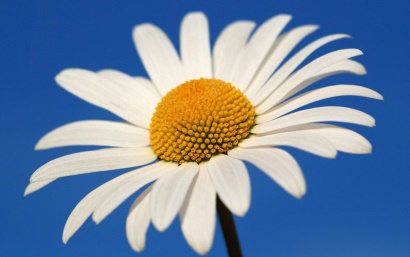 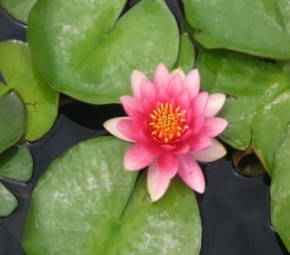 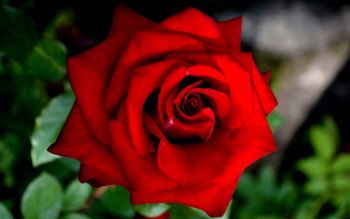 Психологиялық ахуал қалыптастыру:  3 минут«Мандарин» слайды  /жағымды ахуал  орнату/.Ұйымдастыру кезеңі  2 минутТоптарға біріктіру.Гүл суреттері  бойынша біріктіру.Оқушыларға сурет қиындыларын беремін. Сурет қиындыларын құрастырғанда раушан, тұңғиық, түймедақ гүлдерінің суреттері шығуы керек.Психологиялық ахуал қалыптастыру:  3 минут«Мандарин» слайды  /жағымды ахуал  орнату/.Ұйымдастыру кезеңі  2 минутТоптарға біріктіру.Гүл суреттері  бойынша біріктіру.Оқушыларға сурет қиындыларын беремін. Сурет қиындыларын құрастырғанда раушан, тұңғиық, түймедақ гүлдерінің суреттері шығуы керек.Психологиялық ахуал қалыптастыру:  3 минут«Мандарин» слайды  /жағымды ахуал  орнату/.Ұйымдастыру кезеңі  2 минутТоптарға біріктіру.Гүл суреттері  бойынша біріктіру.Оқушыларға сурет қиындыларын беремін. Сурет қиындыларын құрастырғанда раушан, тұңғиық, түймедақ гүлдерінің суреттері шығуы керек.Психологиялық ахуал қалыптастыру:  3 минут«Мандарин» слайды  /жағымды ахуал  орнату/.1-топ:Раушан2-топ: Тұңғиық3-топ: ТүймедақМандарин  слайдыЖаңа білім10 минутБілу және түсінуОқушылар ( алма, алмұрт, шие, өрік,  суреттерге  қарап отырып, мандарин  слайдынан бүгінгі  сабақтың  тақырыбын  өздері  болжап  анықтайды.Жабық  тұқымды  өсімдіктер  екенін  айтып береді. Интербелсенді тақта  арқылы гүлді өсімдіктер  туралы, видео  сюжеттер көрсетіледі. Жабық  тұқымды  өсімдіктерге  анықтама беріледі. Жабық  тұқымды өсімдіктердің  көбею  мүшесі-  гүл. Сондықтан  гүлді өсімдіктер  деп  аталады. Ал  гүлді  өсімдіктердің  тұқымы жемістің  ішінде  жетіледі. Бұл  бөлімнің  жабық  тұқымды  өсімдіктер деп  аталуы  сондықтан. Олардың  қазіргі  кезде  250000  түрі  бар. Қазіргі  кездегі жабық  тұқымдыларға ағаштар, бұталар, шөптекті  өсімдіктер жатады. Олар  жер  бетіндегі  барлық  құрлықтарда кеңінен  таралған.       Гүлді  өсімдіктердің  табиғаттағы және  адам  өміріндегі  маңызы зор. Өсімдіктер -адамға тамақ өнімдерін береді, және  ауыл  шаруашылық  жануарларына қажетті жемшөп   қоры. Олар шикізат ретінде  өндірістің әр  түрлі салаларында  қолданылады. Гүлді  өсімдіктердің халық  шаруашылығында және ғылыми медицинада кеңінен қолданылатын  түрлері көптеп  кездеседі.  «Қар кесегі»  әдісі /үй тапсырмасын сұрау мақсатында/(Қозғалуға және араласуға ыңғайлы болу үшін үлкен кеңістік қажет. Немесе оқушылар парталардың айналасына топтар құрып, тиісінше орындықтарды қозғалта алады.Жаттығудың сипаттамасы: 4  топ  бір-біріне сұрақтар дайындайды:Біріншіден, оқушылар жеке жауап берулері керек. Кейін жұп ақылдасып, олардың екі жауабын бір жауап етіп үйлестіреді. Кейін жұптар басқа жұптармен бірігіп, үдерісті қайталайды. Алдыңғы тақырыпқа  байланысты  Эссе « Ормандарды қорғау  маңыздылығы» тақырыбында жеке жұмыстарды қорғау. Білу және түсінуОқушылар ( алма, алмұрт, шие, өрік,  суреттерге  қарап отырып, мандарин  слайдынан бүгінгі  сабақтың  тақырыбын  өздері  болжап  анықтайды.Жабық  тұқымды  өсімдіктер  екенін  айтып береді. Интербелсенді тақта  арқылы гүлді өсімдіктер  туралы, видео  сюжеттер көрсетіледі. Жабық  тұқымды  өсімдіктерге  анықтама беріледі. Жабық  тұқымды өсімдіктердің  көбею  мүшесі-  гүл. Сондықтан  гүлді өсімдіктер  деп  аталады. Ал  гүлді  өсімдіктердің  тұқымы жемістің  ішінде  жетіледі. Бұл  бөлімнің  жабық  тұқымды  өсімдіктер деп  аталуы  сондықтан. Олардың  қазіргі  кезде  250000  түрі  бар. Қазіргі  кездегі жабық  тұқымдыларға ағаштар, бұталар, шөптекті  өсімдіктер жатады. Олар  жер  бетіндегі  барлық  құрлықтарда кеңінен  таралған.       Гүлді  өсімдіктердің  табиғаттағы және  адам  өміріндегі  маңызы зор. Өсімдіктер -адамға тамақ өнімдерін береді, және  ауыл  шаруашылық  жануарларына қажетті жемшөп   қоры. Олар шикізат ретінде  өндірістің әр  түрлі салаларында  қолданылады. Гүлді  өсімдіктердің халық  шаруашылығында және ғылыми медицинада кеңінен қолданылатын  түрлері көптеп  кездеседі.  «Қар кесегі»  әдісі /үй тапсырмасын сұрау мақсатында/(Қозғалуға және араласуға ыңғайлы болу үшін үлкен кеңістік қажет. Немесе оқушылар парталардың айналасына топтар құрып, тиісінше орындықтарды қозғалта алады.Жаттығудың сипаттамасы: 4  топ  бір-біріне сұрақтар дайындайды:Біріншіден, оқушылар жеке жауап берулері керек. Кейін жұп ақылдасып, олардың екі жауабын бір жауап етіп үйлестіреді. Кейін жұптар басқа жұптармен бірігіп, үдерісті қайталайды. Алдыңғы тақырыпқа  байланысты  Эссе « Ормандарды қорғау  маңыздылығы» тақырыбында жеке жұмыстарды қорғау. Білу және түсінуОқушылар ( алма, алмұрт, шие, өрік,  суреттерге  қарап отырып, мандарин  слайдынан бүгінгі  сабақтың  тақырыбын  өздері  болжап  анықтайды.Жабық  тұқымды  өсімдіктер  екенін  айтып береді. Интербелсенді тақта  арқылы гүлді өсімдіктер  туралы, видео  сюжеттер көрсетіледі. Жабық  тұқымды  өсімдіктерге  анықтама беріледі. Жабық  тұқымды өсімдіктердің  көбею  мүшесі-  гүл. Сондықтан  гүлді өсімдіктер  деп  аталады. Ал  гүлді  өсімдіктердің  тұқымы жемістің  ішінде  жетіледі. Бұл  бөлімнің  жабық  тұқымды  өсімдіктер деп  аталуы  сондықтан. Олардың  қазіргі  кезде  250000  түрі  бар. Қазіргі  кездегі жабық  тұқымдыларға ағаштар, бұталар, шөптекті  өсімдіктер жатады. Олар  жер  бетіндегі  барлық  құрлықтарда кеңінен  таралған.       Гүлді  өсімдіктердің  табиғаттағы және  адам  өміріндегі  маңызы зор. Өсімдіктер -адамға тамақ өнімдерін береді, және  ауыл  шаруашылық  жануарларына қажетті жемшөп   қоры. Олар шикізат ретінде  өндірістің әр  түрлі салаларында  қолданылады. Гүлді  өсімдіктердің халық  шаруашылығында және ғылыми медицинада кеңінен қолданылатын  түрлері көптеп  кездеседі.  «Қар кесегі»  әдісі /үй тапсырмасын сұрау мақсатында/(Қозғалуға және араласуға ыңғайлы болу үшін үлкен кеңістік қажет. Немесе оқушылар парталардың айналасына топтар құрып, тиісінше орындықтарды қозғалта алады.Жаттығудың сипаттамасы: 4  топ  бір-біріне сұрақтар дайындайды:Біріншіден, оқушылар жеке жауап берулері керек. Кейін жұп ақылдасып, олардың екі жауабын бір жауап етіп үйлестіреді. Кейін жұптар басқа жұптармен бірігіп, үдерісті қайталайды. Алдыңғы тақырыпқа  байланысты  Эссе « Ормандарды қорғау  маңыздылығы» тақырыбында жеке жұмыстарды қорғау. Білу және түсінуОқушылар ( алма, алмұрт, шие, өрік,  суреттерге  қарап отырып, мандарин  слайдынан бүгінгі  сабақтың  тақырыбын  өздері  болжап  анықтайды.Жабық  тұқымды  өсімдіктер  екенін  айтып береді. Интербелсенді тақта  арқылы гүлді өсімдіктер  туралы, видео  сюжеттер көрсетіледі. Жабық  тұқымды  өсімдіктерге  анықтама беріледі. Жабық  тұқымды өсімдіктердің  көбею  мүшесі-  гүл. Сондықтан  гүлді өсімдіктер  деп  аталады. Ал  гүлді  өсімдіктердің  тұқымы жемістің  ішінде  жетіледі. Бұл  бөлімнің  жабық  тұқымды  өсімдіктер деп  аталуы  сондықтан. Олардың  қазіргі  кезде  250000  түрі  бар. Қазіргі  кездегі жабық  тұқымдыларға ағаштар, бұталар, шөптекті  өсімдіктер жатады. Олар  жер  бетіндегі  барлық  құрлықтарда кеңінен  таралған.       Гүлді  өсімдіктердің  табиғаттағы және  адам  өміріндегі  маңызы зор. Өсімдіктер -адамға тамақ өнімдерін береді, және  ауыл  шаруашылық  жануарларына қажетті жемшөп   қоры. Олар шикізат ретінде  өндірістің әр  түрлі салаларында  қолданылады. Гүлді  өсімдіктердің халық  шаруашылығында және ғылыми медицинада кеңінен қолданылатын  түрлері көптеп  кездеседі.  «Қар кесегі»  әдісі /үй тапсырмасын сұрау мақсатында/(Қозғалуға және араласуға ыңғайлы болу үшін үлкен кеңістік қажет. Немесе оқушылар парталардың айналасына топтар құрып, тиісінше орындықтарды қозғалта алады.Жаттығудың сипаттамасы: 4  топ  бір-біріне сұрақтар дайындайды:Біріншіден, оқушылар жеке жауап берулері керек. Кейін жұп ақылдасып, олардың екі жауабын бір жауап етіп үйлестіреді. Кейін жұптар басқа жұптармен бірігіп, үдерісті қайталайды. Алдыңғы тақырыпқа  байланысты  Эссе « Ормандарды қорғау  маңыздылығы» тақырыбында жеке жұмыстарды қорғау. Сто «болжау» әдісі.Видео ролик«Жабық  тұқымды өсімдіктер»Оқулық.«Қар кесегі» әдісі.Ортасы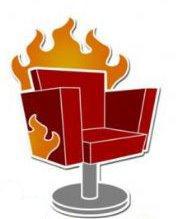 10 минутҚолдануБерілген мәтіндерді балалар оқып алады.  4 топқа  тапсырма бөлінген.топтар  арасындағы жұмыс.                                         Гүл тек  жабық  тұқымды  өсімдіктерде ғана  түзілген. Аталықтар мен  аналықтар  осы  гүлде жетіледі. Аналықтың  жатынында  тұқым  бүршіктері  орналасады. Жабық  тұқымдылардың  гүлдері бірінен бірі мөлшері, пішіні, түсі  және  құрылысы бойынша ерекшеленеді. Бір жабық тұқымдылардың  гүлдері желмен  тозаңдануға, ал  екіншілері  бунақденелілермен  тозаңдануға  бейімделген. Қандай жолмен  тозаңданғанына  қарамастан, тозаң  түйірлері аналықтың  аузына  келіп  түседі. Осы  жерде   олар өніп, тозаң түтіктерін  түзеді. Тозаң  түтіктері  арқылы  аталық  жыныс  жасушалар тұқым  бүршігіне  өтеді. Осы  жерде  тозаң  түтігіндегі  екі  аталық  жынысжасушасының  бірі жұмыртқажасушаны  ұрықтандырады. Ал екінші аталық  жынысжасушасы тұқым бүршігінің ең үлкен орталық  жасушасымен  қосылады. Ұрықтанудың  тек  гүлді  өсімдіктерге тән  мұндай түрін  қосарланып  ұрықтану деп  атайды.             Сонымен, ұрықтанған жұмыртқажасушадан  ұрық  пайда болады.Орталық  жасуша  екінші аталық  жынысжасушасымен қосылып, ұлғайып-  эндосперм түзеді. Ол жерде ұрыққа  қажетті қор  заттары  жиналады. Тұқым бүршігінен-тұкым, ал  жатынның қабырғаларынан  жемісқап  түзіледі. Талдау«Ыстық орындық» орындық әдісі(Бір оқушы алдыңғы жақта, орындықтар оны айнала қоршай орналастырылады.Жаттығудың сипаттамасы:Бір оқушы алға шығып өз пікірін айтып және тақырып бойынша сұрақтарға жауап береді. Сұрақты анағұрлым мазмұнды ету үшін, оқушылар белгілі бір пікір бойынша бірлесіп алға шығып сөйлей алады.	ҚолдануБерілген мәтіндерді балалар оқып алады.  4 топқа  тапсырма бөлінген.топтар  арасындағы жұмыс.                                         Гүл тек  жабық  тұқымды  өсімдіктерде ғана  түзілген. Аталықтар мен  аналықтар  осы  гүлде жетіледі. Аналықтың  жатынында  тұқым  бүршіктері  орналасады. Жабық  тұқымдылардың  гүлдері бірінен бірі мөлшері, пішіні, түсі  және  құрылысы бойынша ерекшеленеді. Бір жабық тұқымдылардың  гүлдері желмен  тозаңдануға, ал  екіншілері  бунақденелілермен  тозаңдануға  бейімделген. Қандай жолмен  тозаңданғанына  қарамастан, тозаң  түйірлері аналықтың  аузына  келіп  түседі. Осы  жерде   олар өніп, тозаң түтіктерін  түзеді. Тозаң  түтіктері  арқылы  аталық  жыныс  жасушалар тұқым  бүршігіне  өтеді. Осы  жерде  тозаң  түтігіндегі  екі  аталық  жынысжасушасының  бірі жұмыртқажасушаны  ұрықтандырады. Ал екінші аталық  жынысжасушасы тұқым бүршігінің ең үлкен орталық  жасушасымен  қосылады. Ұрықтанудың  тек  гүлді  өсімдіктерге тән  мұндай түрін  қосарланып  ұрықтану деп  атайды.             Сонымен, ұрықтанған жұмыртқажасушадан  ұрық  пайда болады.Орталық  жасуша  екінші аталық  жынысжасушасымен қосылып, ұлғайып-  эндосперм түзеді. Ол жерде ұрыққа  қажетті қор  заттары  жиналады. Тұқым бүршігінен-тұкым, ал  жатынның қабырғаларынан  жемісқап  түзіледі. Талдау«Ыстық орындық» орындық әдісі(Бір оқушы алдыңғы жақта, орындықтар оны айнала қоршай орналастырылады.Жаттығудың сипаттамасы:Бір оқушы алға шығып өз пікірін айтып және тақырып бойынша сұрақтарға жауап береді. Сұрақты анағұрлым мазмұнды ету үшін, оқушылар белгілі бір пікір бойынша бірлесіп алға шығып сөйлей алады.	ҚолдануБерілген мәтіндерді балалар оқып алады.  4 топқа  тапсырма бөлінген.топтар  арасындағы жұмыс.                                         Гүл тек  жабық  тұқымды  өсімдіктерде ғана  түзілген. Аталықтар мен  аналықтар  осы  гүлде жетіледі. Аналықтың  жатынында  тұқым  бүршіктері  орналасады. Жабық  тұқымдылардың  гүлдері бірінен бірі мөлшері, пішіні, түсі  және  құрылысы бойынша ерекшеленеді. Бір жабық тұқымдылардың  гүлдері желмен  тозаңдануға, ал  екіншілері  бунақденелілермен  тозаңдануға  бейімделген. Қандай жолмен  тозаңданғанына  қарамастан, тозаң  түйірлері аналықтың  аузына  келіп  түседі. Осы  жерде   олар өніп, тозаң түтіктерін  түзеді. Тозаң  түтіктері  арқылы  аталық  жыныс  жасушалар тұқым  бүршігіне  өтеді. Осы  жерде  тозаң  түтігіндегі  екі  аталық  жынысжасушасының  бірі жұмыртқажасушаны  ұрықтандырады. Ал екінші аталық  жынысжасушасы тұқым бүршігінің ең үлкен орталық  жасушасымен  қосылады. Ұрықтанудың  тек  гүлді  өсімдіктерге тән  мұндай түрін  қосарланып  ұрықтану деп  атайды.             Сонымен, ұрықтанған жұмыртқажасушадан  ұрық  пайда болады.Орталық  жасуша  екінші аталық  жынысжасушасымен қосылып, ұлғайып-  эндосперм түзеді. Ол жерде ұрыққа  қажетті қор  заттары  жиналады. Тұқым бүршігінен-тұкым, ал  жатынның қабырғаларынан  жемісқап  түзіледі. Талдау«Ыстық орындық» орындық әдісі(Бір оқушы алдыңғы жақта, орындықтар оны айнала қоршай орналастырылады.Жаттығудың сипаттамасы:Бір оқушы алға шығып өз пікірін айтып және тақырып бойынша сұрақтарға жауап береді. Сұрақты анағұрлым мазмұнды ету үшін, оқушылар белгілі бір пікір бойынша бірлесіп алға шығып сөйлей алады.	ҚолдануБерілген мәтіндерді балалар оқып алады.  4 топқа  тапсырма бөлінген.топтар  арасындағы жұмыс.                                         Гүл тек  жабық  тұқымды  өсімдіктерде ғана  түзілген. Аталықтар мен  аналықтар  осы  гүлде жетіледі. Аналықтың  жатынында  тұқым  бүршіктері  орналасады. Жабық  тұқымдылардың  гүлдері бірінен бірі мөлшері, пішіні, түсі  және  құрылысы бойынша ерекшеленеді. Бір жабық тұқымдылардың  гүлдері желмен  тозаңдануға, ал  екіншілері  бунақденелілермен  тозаңдануға  бейімделген. Қандай жолмен  тозаңданғанына  қарамастан, тозаң  түйірлері аналықтың  аузына  келіп  түседі. Осы  жерде   олар өніп, тозаң түтіктерін  түзеді. Тозаң  түтіктері  арқылы  аталық  жыныс  жасушалар тұқым  бүршігіне  өтеді. Осы  жерде  тозаң  түтігіндегі  екі  аталық  жынысжасушасының  бірі жұмыртқажасушаны  ұрықтандырады. Ал екінші аталық  жынысжасушасы тұқым бүршігінің ең үлкен орталық  жасушасымен  қосылады. Ұрықтанудың  тек  гүлді  өсімдіктерге тән  мұндай түрін  қосарланып  ұрықтану деп  атайды.             Сонымен, ұрықтанған жұмыртқажасушадан  ұрық  пайда болады.Орталық  жасуша  екінші аталық  жынысжасушасымен қосылып, ұлғайып-  эндосперм түзеді. Ол жерде ұрыққа  қажетті қор  заттары  жиналады. Тұқым бүршігінен-тұкым, ал  жатынның қабырғаларынан  жемісқап  түзіледі. Талдау«Ыстық орындық» орындық әдісі(Бір оқушы алдыңғы жақта, орындықтар оны айнала қоршай орналастырылады.Жаттығудың сипаттамасы:Бір оқушы алға шығып өз пікірін айтып және тақырып бойынша сұрақтарға жауап береді. Сұрақты анағұрлым мазмұнды ету үшін, оқушылар белгілі бір пікір бойынша бірлесіп алға шығып сөйлей алады.	«Ауыспалы бекет» әдісі Оқулық, қабырғаға ілінген ватмандар, түрлі-түсті маркерлер«Ыстық орындық» орындық әдісі, сұрақтар, орындық.Аяқталуы Сабақты бекіту12 минутСинтез  «Ойлан – жұптас – бөліс» әдісі1.Жабық тұқымды өсімдіктердің  ерекшеліктерін  атап  көрсетіңдер. 2,Астық  тұқымдас  өсімдіктердің маңыздылығын  түсіндіріңдер..3,Гүлді  өсімдіктердің  адам  өміріндегі  маңызы.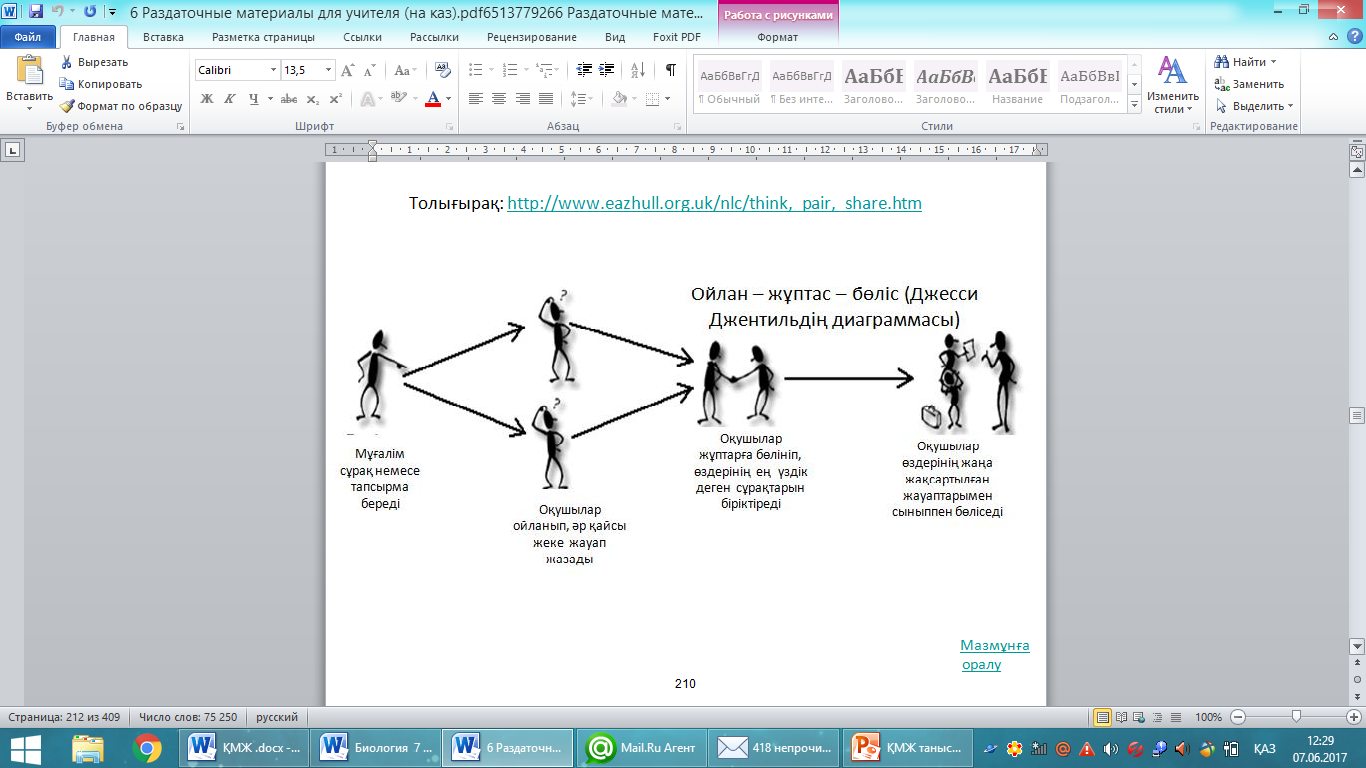 «Шеңбердегі доп» әдісіОқушылар шеңберлене отырып, бір-біріне кішкене допты лақтырады.  Доп қолына тиген оқушы жаңа білім туралы  бір сөйлем айтады.Синтез  «Ойлан – жұптас – бөліс» әдісі1.Жабық тұқымды өсімдіктердің  ерекшеліктерін  атап  көрсетіңдер. 2,Астық  тұқымдас  өсімдіктердің маңыздылығын  түсіндіріңдер..3,Гүлді  өсімдіктердің  адам  өміріндегі  маңызы.«Шеңбердегі доп» әдісіОқушылар шеңберлене отырып, бір-біріне кішкене допты лақтырады.  Доп қолына тиген оқушы жаңа білім туралы  бір сөйлем айтады.Синтез  «Ойлан – жұптас – бөліс» әдісі1.Жабық тұқымды өсімдіктердің  ерекшеліктерін  атап  көрсетіңдер. 2,Астық  тұқымдас  өсімдіктердің маңыздылығын  түсіндіріңдер..3,Гүлді  өсімдіктердің  адам  өміріндегі  маңызы.«Шеңбердегі доп» әдісіОқушылар шеңберлене отырып, бір-біріне кішкене допты лақтырады.  Доп қолына тиген оқушы жаңа білім туралы  бір сөйлем айтады.Синтез  «Ойлан – жұптас – бөліс» әдісі1.Жабық тұқымды өсімдіктердің  ерекшеліктерін  атап  көрсетіңдер. 2,Астық  тұқымдас  өсімдіктердің маңыздылығын  түсіндіріңдер..3,Гүлді  өсімдіктердің  адам  өміріндегі  маңызы.«Шеңбердегі доп» әдісіОқушылар шеңберлене отырып, бір-біріне кішкене допты лақтырады.  Доп қолына тиген оқушы жаңа білім туралы  бір сөйлем айтады.«Ойлан – жұптас – бөліс» әдісіШеңберге отырғызу, доп.Бағалау5 минутКері байланыс3 минутБағалау парақшасы  Дұрыс жауапқа 5 балл.«Сабақтағы проблемалар» кестесіБағалау парақшасы  Дұрыс жауапқа 5 балл.«Сабақтағы проблемалар» кестесіБағалау парақшасы  Дұрыс жауапқа 5 балл.«Сабақтағы проблемалар» кестесіБағалау парақшасы  Дұрыс жауапқа 5 балл.«Сабақтағы проблемалар» кестесіБағалау парақшасыСабақтағы проблемаларкестесіҚосымша  ақпаратҚосымша  ақпаратҚосымша  ақпаратҚосымша  ақпаратҚосымша  ақпаратҚосымша  ақпаратСаралау – Сіз қосымшаКөмеккөрсетуді қалайжоспарлайсыз? Сізқабілеті жоғарыоқушыларға тапсырманыкүрделендіруді қалайжоспарлайсыз?Саралау – Сіз қосымшаКөмеккөрсетуді қалайжоспарлайсыз? Сізқабілеті жоғарыоқушыларға тапсырманыкүрделендіруді қалайжоспарлайсыз?Саралау – Сіз қосымшаКөмеккөрсетуді қалайжоспарлайсыз? Сізқабілеті жоғарыоқушыларға тапсырманыкүрделендіруді қалайжоспарлайсыз?Бағалау - ОқушылардыңҮйренгенін тексерудіҚалай жоспарлайсыз?Пəнаралық байланысҚауіпсіздік жəне еңбектіҚорғау ережелеріАКТ-мен байланысҚұндылықтардағыбайланысПəнаралық байланысҚауіпсіздік жəне еңбектіҚорғау ережелеріАКТ-мен байланысҚұндылықтардағыбайланысРефлексияСабақ / оқумақсаттарышынайыма?Бүгін оқушылар жаңа  тақырып 70  пайыз білімді меңгерді.Оқушылар сабақта өте  белсенді болды. Мен жоспарлағанСаралау шараларытиімді болды. Себебі, «Қара жәшік» метафорасын қолдау арқылы тиімді жұмыс жүргізе алдым. Яғни, сұрақтың тиімді қойылуы, оқушымен бірге критерийлерді талдау, сыныптасын және өзін-өзі бағалау, кері байланысты қамтамасыз ете алдым. Мен берілген уақытта улгеремін деп оқушыларды аяғына дейін тыңдауды шектеп  қойдым.Мен  келесі  сабағыма түзетулер  енгіземін: себебі «шеңбердегі доп»  әдісін артық  алып қойғанымды  сездім.  РефлексияСабақ / оқумақсаттарышынайыма?Бүгін оқушылар жаңа  тақырып 70  пайыз білімді меңгерді.Оқушылар сабақта өте  белсенді болды. Мен жоспарлағанСаралау шараларытиімді болды. Себебі, «Қара жәшік» метафорасын қолдау арқылы тиімді жұмыс жүргізе алдым. Яғни, сұрақтың тиімді қойылуы, оқушымен бірге критерийлерді талдау, сыныптасын және өзін-өзі бағалау, кері байланысты қамтамасыз ете алдым. Мен берілген уақытта улгеремін деп оқушыларды аяғына дейін тыңдауды шектеп  қойдым.Мен  келесі  сабағыма түзетулер  енгіземін: себебі «шеңбердегі доп»  әдісін артық  алып қойғанымды  сездім.  РефлексияСабақ / оқумақсаттарышынайыма?Бүгін оқушылар жаңа  тақырып 70  пайыз білімді меңгерді.Оқушылар сабақта өте  белсенді болды. Мен жоспарлағанСаралау шараларытиімді болды. Себебі, «Қара жәшік» метафорасын қолдау арқылы тиімді жұмыс жүргізе алдым. Яғни, сұрақтың тиімді қойылуы, оқушымен бірге критерийлерді талдау, сыныптасын және өзін-өзі бағалау, кері байланысты қамтамасыз ете алдым. Мен берілген уақытта улгеремін деп оқушыларды аяғына дейін тыңдауды шектеп  қойдым.Мен  келесі  сабағыма түзетулер  енгіземін: себебі «шеңбердегі доп»  әдісін артық  алып қойғанымды  сездім.  Төмендегі бос ұяшыққа сабақ туралы өз пікіріңізді жазыңыз.Сол ұяшықтағы Сіздің сабағыңыздың тақырыбына сəйкесКелетін сұрақтарға жауап беріңіз.Төмендегі бос ұяшыққа сабақ туралы өз пікіріңізді жазыңыз.Сол ұяшықтағы Сіздің сабағыңыздың тақырыбына сəйкесКелетін сұрақтарға жауап беріңіз.Төмендегі бос ұяшыққа сабақ туралы өз пікіріңізді жазыңыз.Сол ұяшықтағы Сіздің сабағыңыздың тақырыбына сəйкесКелетін сұрақтарға жауап беріңіз.Қорытынды бағамдауҚандай екі нəрсе табысты болды (оқытуды да, оқуды да ескеріңіз)?1:2:Қандай екі нəрсе сабақты жақсарта алды (оқытуды да, оқуды да ескеріңіз)?1:2:Сабақ барысында мен сынып немесе жекелеген оқушылар туралы менің келесі сабағымдыЖетілдіруге көмектесетін не білдім?Қорытынды бағамдауҚандай екі нəрсе табысты болды (оқытуды да, оқуды да ескеріңіз)?1:2:Қандай екі нəрсе сабақты жақсарта алды (оқытуды да, оқуды да ескеріңіз)?1:2:Сабақ барысында мен сынып немесе жекелеген оқушылар туралы менің келесі сабағымдыЖетілдіруге көмектесетін не білдім?Қорытынды бағамдауҚандай екі нəрсе табысты болды (оқытуды да, оқуды да ескеріңіз)?1:2:Қандай екі нəрсе сабақты жақсарта алды (оқытуды да, оқуды да ескеріңіз)?1:2:Сабақ барысында мен сынып немесе жекелеген оқушылар туралы менің келесі сабағымдыЖетілдіруге көмектесетін не білдім?Қорытынды бағамдауҚандай екі нəрсе табысты болды (оқытуды да, оқуды да ескеріңіз)?1:2:Қандай екі нəрсе сабақты жақсарта алды (оқытуды да, оқуды да ескеріңіз)?1:2:Сабақ барысында мен сынып немесе жекелеген оқушылар туралы менің келесі сабағымдыЖетілдіруге көмектесетін не білдім?Қорытынды бағамдауҚандай екі нəрсе табысты болды (оқытуды да, оқуды да ескеріңіз)?1:2:Қандай екі нəрсе сабақты жақсарта алды (оқытуды да, оқуды да ескеріңіз)?1:2:Сабақ барысында мен сынып немесе жекелеген оқушылар туралы менің келесі сабағымдыЖетілдіруге көмектесетін не білдім?Қорытынды бағамдауҚандай екі нəрсе табысты болды (оқытуды да, оқуды да ескеріңіз)?1:2:Қандай екі нəрсе сабақты жақсарта алды (оқытуды да, оқуды да ескеріңіз)?1:2:Сабақ барысында мен сынып немесе жекелеген оқушылар туралы менің келесі сабағымдыЖетілдіруге көмектесетін не білдім?